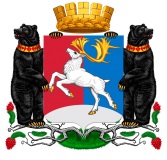 Камчатский крайАдминистрация городского округа «поселок Палана»ПОСТАНОВЛЕНИЕ__________________ № _________________В соответствии с  Уставом городского округа «поселок Палана» и в целях повышения эффективности реализации и уточнения мероприятий муниципальной   программы «Профилактика правонарушений и преступлений на территории городского округа «поселок Палана» на 2018 - 2020 годы»,АДМИНИСТРАЦИЯ ПОСТАНОВЛЯЕТ:	1. Внести в постановление Администрации городского округа «поселок Палана» от  30.11.2017 № 235 «Об утверждении муниципальной программы «Профилактика правонарушений и преступлений на территории городского округа «поселок Палана» на 2018 - 2020 годы», следующие изменения:1.1 наименование постановления изложить в следующей редакции:«Об утверждении муниципальной программы «Профилактика правонарушений и преступлений на территории городского округа «поселок Палана» на 2018 - 2022 годы»;1.2 наименование муниципальной программы изложить в следующей редакции: «Профилактика правонарушений и преступлений на территории городского округа «поселок Палана» на 2018 - 2022 годы»;1.3 внести изменения в муниципальную программу «Профилактика правонарушений и преступлений на территории городского округа «поселок Палана» на 2018 - 2022 годы» согласно приложению. 	2.Настоящее постановление вступает в силу после его официального обнародования.	3. Контроль исполнения настоящего постановления оставляю за собой. Временно исполняющий полномочияГлавы городского округа «поселок Палана»                                                         Е.В. Абрамов                                                                                                          Приложение к постановлению Администрации городского округа «поселок Палана»от _____________№____________Измененияв муниципальную программу «Профилактика правонарушений и преступлений на территории городского округа «поселок Палана на 2018-2022 годы», утвержденную  постановлением Администрации городского округа «поселок Палана» от  30.11. 2017 № 235 (далее – Программа»)1. Паспорт Программы изложить в следующей редакции: Паспорт Муниципальной программы «Профилактика правонарушений и преступлений  на территории городского округа «поселок Палана» на 2018 - 2022 годы»Измененияв муниципальную программу «Профилактика правонарушений и преступлений на территории городского округа «поселок Палана на 2018-2022 годы», утвержденную  постановлением Администрации городского округа «поселок Палана» от  30.11. 2017 № 235 (далее – Программа»)2. Приложение к муниципальной программе «Профилактика правонарушений и преступлений на территории городского округа «поселок Палана» на 2018 - 2022 годы» «Основные мероприятия по реализации муниципальной Программы» изложить в следующей редакции:Основные мероприятия по реализации муниципальной ПрограммыО внесении изменений  в постановление Администрации городского округа «поселок Палана» от 30.11.2017 №  235 «Об утверждении муниципальной программы «Профилактика правонарушений и преступлений на территории городского округа «поселок Палана» на 2018 - 2020 годы»  Наименование программыМуниципальная программа «Профилактика правонарушений и преступлений на территории городского округа «поселок Палана» на 2018 - 2022 годы» (далее – Программа).Заказчик программы- Администрация городского округа «поселок Палана»;- МО МВД РФ «Корякский».Разработчик программы- Отдел образования, социальной защиты, культуры и спорта Администрации городского округа «поселок Палана»;- МО МВД РФ «Корякский».Цель программы Обеспечение безопасности граждан путем снижения уровня правонарушений и преступлений на территории городского округа «поселок Палана».Задачи программы- Профилактика рецидивной преступности в городском округе;- Профилактика правонарушений среди несовершеннолетних в городском округе;-Профилактика правонарушений в общественных местах и на улицах.Перечень основных мероприятий программыОсновные мероприятия по реализации Программы представлены в приложении № 1 к Программе.Сроки реализации Программы2018 - 2022 годы.Исполнители мероприятий программы- Отдел образования, социальной защиты, культуры и спорта Администрации городского округа «поселок Палана»;- Отдел правовой, организационной кадровой работы Администрации городского округа «поселок Палана»;- Комитет по управлению муниципальным имуществом городского округа «поселок Палана»;- КДНиЗП при Администрации городского округа «поселок Палана»;- Мобилизационный отдел Администрации городского округа «поселок Палана»;- МО МВД РФ «Корякский»; - Межведомственная комиссия по профилактике правонарушений Администрации городского округа «поселок Палана»;- Предприятия и организации всех форм собственности;- Образовательные учреждения городского округа «поселок Палана»;- МАУ «Центр культуры и досуга городского округа «поселок Палана».Объемы и источники финансирования программыОбщий объем финансирования средств из муниципального бюджета составляет:2018 год – 200,0 тыс. рублей2019 год – 200,0 тыс. рублей   2020 год – 200,0 тыс. рублей 2021 год – 200,0 тыс. рублей  2022 год – 200,0 тыс. рублей                                    Общий объем финансирования средств из Краевого бюджета составляет:2018 год – 100,0 тыс. рублей2019 год – 100,0 тыс. рублей   2020 год – 100,0 тыс. рублей  2021 год – 100,0 тыс. рублей  2022 год – 100,0 тыс. рублей                                    Прогноз ожидаемых конечных результатов реализации программы - Повышение эффективности системы профилактики правонарушений, привлечение к организации деятельности по предупреждению правонарушений предприятий, учреждений и организаций всех форм собственности, а также общественных организаций и объединений;- Уменьшение числа совершаемых тяжких и особо тяжких преступлений в городском округе «поселок Палана»;- Уменьшение числа преступлений, совершаемых ранее судимыми лицами;- Усиление профилактики правонарушений среди несовершеннолетних, и как следствие, уменьшение числа преступлений, совершаемых данной категорией лиц;- Уменьшение числа зарегистрированных преступлений в общественных местах и на улицах, увеличение их раскрываемости.Система организации контроля за исполнением программыКонтроль за ходом реализации программы и освоением выделяемых средств осуществляет Администрация городского округа «поселок Палана», МО МВД РФ «Корякский».Приложение к Муниципальной программе «Профилактика правонарушений и преступлений на территории городского округа «поселок Палана на 2018-2022 годы»  городского округа «поселок Палана»от ___________ №_________№ п\пРазделИсполнителиСрок исполненияСумма,источникфинансирования123451. Организационные  мероприятия  по выполнению программы     1. Организационные  мероприятия  по выполнению программы     1. Организационные  мероприятия  по выполнению программы     1. Организационные  мероприятия  по выполнению программы     1. Организационные  мероприятия  по выполнению программы     1.1Обновить состав муниципальной межведомственной комиссии по   профилактике правонарушений  (MBПП) с учетом произошедших организационных и кадровых изменений          Секретарь КДНиЗП при Администрации городского округа «поселок Палана».1-й квартал 2018 г. (Далее – по мере необходимости)   Дополнительного финансирования не требуется1.2Создать внештатные рабочие группы, или комиссии в муниципальных  предприятиях и   учреждениях в целях координации выполнения  программных мероприятий        Руководители предприятий и учреждений1-й квартал 2018 г. (Далее – по мере необходимости)      Дополнительного финансирования не требуется2. Нормативное правовое обеспечение профилактики правонарушений2. Нормативное правовое обеспечение профилактики правонарушений2. Нормативное правовое обеспечение профилактики правонарушений2. Нормативное правовое обеспечение профилактики правонарушений2. Нормативное правовое обеспечение профилактики правонарушений2.1Подготовить и внести предложения в Совет депутатов городского округа о принятии нормативных правовых актов в сфере профилактики правонарушенийОтдел правовой организационной кадровой работы Администрации городского округа «поселок Палана»; МВПП, МО МВД РФ «Корякский»2 – 4 кв. 2018 г.Дополнительного финансирования не требуется3.Профилактика правонарушений3.Профилактика правонарушений3.Профилактика правонарушений3.Профилактика правонарушений3.Профилактика правонарушений3.1Организовать профориентационную работу в школе, исходя из реальных перспектив развития городского округа «поселок Палана»Отдел образования, социальной защиты, культуры и спорта Администрации городского округа «поселок Палана»;МКОУ «СОШ №1 пгт. Палана»Март - июнь 2018 – 2022 гг.Дополнительного финансирования не требуется3.2Организовать работу по созданию на предприятиях различных форм  собственности   общественных  формирований, комитетов, комиссий по проведению   воспитательной  работы с  сотрудниками, допускающими    пьянство, прогулы, семейные дебоши и обновлению их состава.   Организовать с указанными общественными формированиями тесное взаимодействие и   обмен информацией о лицах, допускающих нарушения  дисциплины и общественного  порядка            Руководители муниципальных предприятий и организаций1-е полугодие 2018 – 2022 гг.Дополнительного финансирования не требуется3.3Регулярно проводить разъяснительную работу среди  населения городского округа  о необходимости поддержания надлежащего общественного  порядка и санитарии в домах, на улицах и общественных местах.     Комитет по управлению муниципальным имуществом Администрации городского округа «поселок Палана».В течение срока    действия программы Дополнительного финансирования не требуется3.4Регулярно проводить проверки по осмотру территории поселка Палана по выявлению нарушений правил благоустройства территории городского округа «поселок Палана», составлять акты по выявленным административным правонарушениям и передавать их на рассмотрение административной комиссии.Муниципальный инспектор по выявлению нарушений правил благоустройства территории городского округа «поселок Палана».В течение срока    действия программы Дополнительного финансирования не требуется3.5Организовать  проведение комплексных оздоровительных, физкультурно - спортивных и  агитациионно – пропагандистских  мероприятий (спартакиад,  фестивалей, летних и зимних игр,  походов и слетов, спортивных  праздников и  вечеров, соревнований по профессионально - прикладной  подготовке)        Отдел образования, социальной защиты и культуры, спорта Администрации городского округа «поселок Палана».В течение срока    действия программы Дополнительного финансирования не требуется3.6Поддерживать функционирование службы психологической помощи (телефон доверия) лицам оказавшимся в сложной жизненной ситуацииОтдел образования, социальной защиты и культуры, спорта Администрации городского округа «поселок Палана».В течение срока    действия программыДополнительного финансирования не требуется3.7Организация оздоровления, реабилитации и обучения военным дисциплинам детей и подростков, попавших в трудную жизненную ситуацию, в том числе состоящих на учете в комиссии по делам несовершеннолетних, в военно-спортивном лагере «Кадет», транспортные расходы на доставку несовершеннолетних в специальные учебно-воспитательные учреждения на основании судебных решенийОтдел образования, социальной защиты и культуры, спорта Администрации городского округа «поселок Палана»;2-е полугодие 2018 – 2022 гг.2018 г.  – 66,400 т.р.,2019 г. – 70 т.р.,2020 г. – 70 т.р.,2021 г. – 70 т.р.,2022 г. – 70 т.р.Бюджет городского округа4. Профилактика правонарушений в сфере управления в муниципальных предприятиях, организациях, учреждениях4. Профилактика правонарушений в сфере управления в муниципальных предприятиях, организациях, учреждениях4. Профилактика правонарушений в сфере управления в муниципальных предприятиях, организациях, учреждениях4. Профилактика правонарушений в сфере управления в муниципальных предприятиях, организациях, учреждениях4. Профилактика правонарушений в сфере управления в муниципальных предприятиях, организациях, учреждениях4.1Принять меры по   предупреждению  правонарушений и защите работников предприятий от   преступных посягательств путем реализации  дополнительных мер защиты (установка «тревожной кнопки»)  МО МВД РФ «Корякский»; руководители предприятий, организаций, учреждений 2018 - 2022 гг.Дополнительного финансирования не требуется5. Воссоздание института социальной профилактики и вовлечение общественности впредупреждение правонарушений5. Воссоздание института социальной профилактики и вовлечение общественности впредупреждение правонарушений5. Воссоздание института социальной профилактики и вовлечение общественности впредупреждение правонарушений5. Воссоздание института социальной профилактики и вовлечение общественности впредупреждение правонарушений5. Воссоздание института социальной профилактики и вовлечение общественности впредупреждение правонарушений5.1Организовать привлечение УК, ТСЖ, НУ (старших по дому), домовых комитетов к проведению мероприятий по предупреждению правонарушений  в занимаемых жилых помещениях        Комитет по управлению муниципальным имуществом городского округа «поселок Палана»; МО МВД РФ «Корякский»2 кв. 2018 г., далее - постоянноДополнительного финансирования не требуется5.2Обеспечить участие общественности в  деятельности  формирований правоохранительной направленности, ДНД, оперативных отрядов, активизировать работу внештатных  сотрудников милицииМО МВД «Корякский»1 кв. 2018 гДополнительного финансирования не требуется5.3Стимулирование и обеспечение деятельности Добровольных народных дружин, оперативных отрядовМобилизационный отдел Администрации городского округа «поселок Палана»; МАУ «Центр культуры и досуга городского округа «поселок Палана».В течение срока действия программыБюджет Камчатского края2018 г. - 100 т.р.2019 г. – 100 т.р.2020 г. – 100 т.р.2021 г. – 100 т.р.2022 г. – 100 т.р.Бюджет город-ского округа «п. Палана»2018 г. - 100 т.р.,2019 г. – 100 т.р.2020 г. – 100 т.р.2021 г. – 100 т.р.2022 г. – 100 т.р.5.4Возродить движения юных помощников полиции, юных инспекторов  безопасности дорожного движения, организовать секции и кружки по изучению законодательства и правил дорожного движения  в образовательных учреждениях          МО МВД РФ «Корякский»; отдел образования, социальной защиты, культуры и спорта Администрации городского округа «поселок Палана».В течение срока    действия программыДополнительного финансирования не требуется6. Профилактика правонарушений в отношении отдельных категорий граждан и по отдельнымвидам  противоправной деятельности6. Профилактика правонарушений в отношении отдельных категорий граждан и по отдельнымвидам  противоправной деятельности6. Профилактика правонарушений в отношении отдельных категорий граждан и по отдельнымвидам  противоправной деятельности6. Профилактика правонарушений в отношении отдельных категорий граждан и по отдельнымвидам  противоправной деятельности6. Профилактика правонарушений в отношении отдельных категорий граждан и по отдельнымвидам  противоправной деятельности6.1Организовать  пешие туристические походы для детей и подростков на Паланские ключи, иные живописные объекты в окрестностях поселка. Отдел образования, социальной защиты, культуры и спорта Администрации городского округа «поселок Палана».В летний период, в 2018 – 2022 гг.Дополнительного финансирования не требуется6.2Организовать  проведение мероприятий с   несовершеннолетними, состоящими на учете в ОВД (праздники, спортивные   мероприятия, фестивали) в  каникулярное времяОтдел образования, социальной защиты, культуры и спорта Администрации городского округа «поселок Палана».В течение срока    действия программыДополнительного финансирования не требуется6.3Создать условия для обеспечения занятости подростков, трудоустройства несовершеннолетних в возрасте от 14 до 18 летпутем привлечения к общественной работе по благоустройству поселка  Отдел образования, социальной защиты, культуры и спорта Администрации городского округа «поселок Палана».2-й, 3-й  квартал 2018 – 2022 гг.2018 г. - 0 т.р.,2019 г. – 10 т.р.,2020 г. – 10 т.р.,2021 г. – 10 т.р.,2022 г. – 10 т.р.Бюджет городского округа6.4Обеспечить участие в краевом смотре-конкурсе образовательных учреждений по профилактике школьной дезадаптации, правонарушений, преступлений, токсикомании, злоупотребления наркотиками и психотропными веществами среди учащихсяОтдел образования, социальной защиты, культуры и спорта Администрации городского округа «поселок Палана»; КДНиЗП при Администрации городского округа «поселок Палана».В течение срока    действия программыДополнительного финансирования не требуется6.5Обеспечить участие в краевом смотре-конкурсе проектов и программ по правовому воспитанию, формированию законопослушного поведения несовершеннолетних в Камчатском краеОтдел образования, социальной защиты, культуры и спорта Администрации городского округа «поселок Палана»; КДНиЗП при Администрации городского округа «поселок Палана»В течение срока    действия программыДополнительного финансирования не требуется6.6Организовать работу кружков по интересам для молодежи и школьников, в том числе изобразительного искусства и прикладного творчества, технического творчества. Отдел образования, социальной защиты, культуры и спорта Администрации городского округа «поселок Палана».В течение срока    действия программыДополнительного финансирования не требуется7. Профилактика правонарушений среди лиц, проповедующих экстремизм, подготавливающих совершение терактов7. Профилактика правонарушений среди лиц, проповедующих экстремизм, подготавливающих совершение терактов7. Профилактика правонарушений среди лиц, проповедующих экстремизм, подготавливающих совершение терактов7. Профилактика правонарушений среди лиц, проповедующих экстремизм, подготавливающих совершение терактов7. Профилактика правонарушений среди лиц, проповедующих экстремизм, подготавливающих совершение терактов7.1Организовать информирование граждан о действиях при угрозе возникновения теракта в местах  массового пребывания гражданМО МВД РФ «Корякский»; мобилизационный отдел Администрации городского округа «поселок Палана».В течение срока     действия  программыДополнительного финансирования не требуется7.2Организовать информирование граждан по вопросам, связанным с профилактикой экстремизма и терроризма на территории городского округа «поселок Палана»МО МВД РФ «Корякский»; мобилизационный отдел Администрации городского округа «поселок Палана».В течение срока     действия  программыДополнительного финансирования не требуется7.3Обеспечение контроля за состоянием защищенности потенциально опасных объектов и объектов жизнеобеспечения населенияМО МВД РФ «Корякский»; Мобилизационный отдел Администрации городского округа «поселок Палана».В течение срока     действия  программыДополнительного финансирования не требуется8. Профилактика правонарушений на административных участках8. Профилактика правонарушений на административных участках8. Профилактика правонарушений на административных участках8. Профилактика правонарушений на административных участках8. Профилактика правонарушений на административных участках8.1Проведение отчетов участковых инспекторов полиции перед населением  МО МВД РФ «Корякский»Ежегодно, в конце квартала Дополнительного финансирования не требуется8.2На предприятиях  городского округа «поселок Палана»  обновить состав помощников участковых инспекторов полиции,  советов  профилактики правонарушений     МО МВД РФ «Корякский»3-й квартал 2018 – 2022 гг.   Дополнительного финансирования не требуется8.3Проведение Дня открытых дверей в МО МВД РФ «Корякский»МО МВД РФ «Корякский»; Отдел образования, социальной защиты, культуры и спорта Администрации городского округа «поселок Палана»; КДНиЗП при Администрации городского округа «поселок Палана».Регулярно, не реже 1 раза в год  Дополнительного финансирования не требуется8.4Приобретение,  установка систем видеонаблюдения и контроля в местах с массовым нахождением граждан (на улицах, площадях, скверах и т.д.) городского округа «поселок Палана» с выводом информации в Единую дежурно - диспетчерскую службу (далее - ЕДДС) и дальнейшим информированием о зафиксированных случаях правонарушений участковых инспекторов полицииМАУ «Центр  культуры и досуга городского округа «поселок Палана»;Отдел правовой организационной кадровой работы Администрации городского округа «поселок Палана»; мобилизационный отдел Администрации городского округа «поселок Палана».2-й квартал 2018 – 2022 гг.   2018 г. – 33,600 т.р.,2019 г. - 20 т.р.,2020 г. – 20 т.р.,2021 г. – 20 т.р., 2022 г. – 20 т.р.Бюджет городского округа9. Информационно - методическое обеспечение профилактики правонарушений9. Информационно - методическое обеспечение профилактики правонарушений9. Информационно - методическое обеспечение профилактики правонарушений9. Информационно - методическое обеспечение профилактики правонарушений9. Информационно - методическое обеспечение профилактики правонарушений9.1Систематически обновлять банк данных о несовершеннолетних в возрасте от 7 до 16 лет, не посещающих или систематически пропускающих занятия в образовательных учреждениях без уважительной причины  Отдел образования, социальной защиты, культуры и спорта Администрации городского округа «поселок Палана»; КДНиЗП при Администрации городского округа «поселок Палана».Регулярно, не реже 1 раза в квартал Дополнительного финансирования не требуется9.2Систематически обновлять базу данных о детях, нуждающихся в социальной помощи и   медико - психологической поддержке     Отдел образования, социальной защиты, культуры и спорта Администрации городского округа «поселок Палана»; КДНиЗП при Администрации городского округа «поселок Палана».Регулярно, не реже 1 раза в полугодие  Дополнительного финансирования не требуется9.3Распространение методических рекомендаций и информационно-справочных материалов по организации работы по профилактике безнадзорности и правонарушений несовершеннолетних в Камчатском краеОтдел образования, социальной защиты, культуры и спорта Администрации городского округа «поселок Палана»;  КДНиЗП при Администрации городского округа «поселок Палана».По мере поступленияДополнительного финансирования не требуется9.4Обеспечить участие в краевой  межведомственной акции "Полиция и дети", направленной на проведение просветительской работы среди несовершеннолетних в Камчатском крае по основам правовой грамотности, формирование позитивного общественного мнения о правоохранительной системеМО МВД РФ «Корякский»; отдел образования, социальной защиты, культуры и спорта Администрации городского округа «поселок Палана»; КДНиЗП при Администрации городского округа «поселок Палана»;По получению приглашенияДополнительного финансирования не требуется9.5Организовать регулярное информирование граждан о способах и средствах правомерной защиты от преступных посягательств     МО МВД РФ «Корякский»В течение срока     действия  программыДополнительного финансирования не требуется9.6Организовать в СМИ пропаганду  патриотизма, здорового образа жизни, адекватного отношения к соблюдению законодательства и уважению к правоохранительным органам            Межведомственная комиссия по профилактике правонарушений Администрации городского округа «поселок Палана»;  МО МВД РФ «Корякский»В течение срока    действия программыДополнительного финансирования не требуется9.7Освещение в средствах массовой информации хода мероприятий по профилактике правонарушений и преступленийМО МВД РФ «Корякский»В течение срока    действия программыДополнительного финансирования не требуется